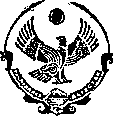 РЕСПУБЛИКА ДАГЕСТАНУПРАВЛЕНИЕ ОБРАЗОВАНИЕМАДМИНИСТРАЦИИ ГО «ГОРОД КАСПИЙСК»МУНИЦИПАЛЬНОЕ  БЮДЖЕТНОЕ ОБЩЕОБРАЗОВАТЕЛЬНОЕ УЧРЕЖДЕНИЕ  «КАСПИЙСКАЯ ГИМНАЗИЯ»368300г. Каспийск, ул. Орджоникидзе 16                                                                                  Тел. 8 (87246) 5-15-10, 5-22-47                                                                                                       E-mail- kaspgim@mail.ru№ ______                                                                                         от « 17»  03  2017 гУважаемые разработчики «Мобильной Электронной Школы»!В Каспийской гимназии с большим интересом прошла апробация системы «Мобильная Электронная Школа». По отзывам педагогов ученики охотнее выполняют задания с использованием современных интерактивных средств обучения. Эти материалы интернет-уроков позволяют ученикам использовать различные методы обучения: активные, интерактивные, исследовательские, метод проектов. Мы уверены, что данный образовательный ресурс будет развиваться и дальше! Спасибо за Ваш труд! Здоровья вам! Успехов!     Директор МБОУ«Каспийская гимназия»                                    Магомедов М.С.